Herr/Frau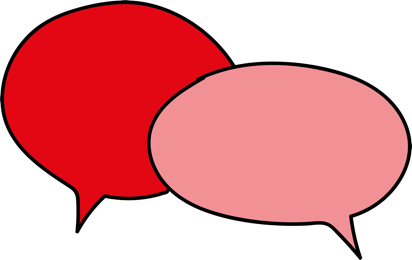 Vorname NachnameStraße HausnummerPLZ Ort		Ort, Tag Monat JahrIch bin Ihr persönlicher Betreuer/Ihre persönliche Betreuerin!Sehr geehrter Herr Nachname, sehr geehrte Frau Nachname,Sympathie, Kompetenz, Vertrauen. Dafür stehe ich. Als Ihr persönlicher Betreuer/Ihre persönliche Betreuerin darf ich mich direkt bei Ihnen vorstellen.Ihnen stehe ich ab sofort für alle Fragen zu Ihrer Versicherung zur Verfügung. In den nächsten Tagen kontaktiere ich Sie telefonisch, um ein erstes persönliches Gespräch zu vereinbaren. Auf die gemeinsame Zusammenarbeit freue ich mich.Ihr direkter Draht zu mir:TelefonnummerE-Mail-AdresseWebsiteZu unseren Geschäftszeiten (Geschäftszeiten) bin ich in unserer Agentur (Straße Hausnummer, PLZ Ort) für Sie da. Mit mir können Sie in jeder Lebenslage echt sicher sein.Herzliche GrüßeUnterschriftSignaturPS: Sie haben Fragen? Bitte kontaktieren Sie mich jederzeit. Auf Ihren Anruf oder Ihr E-Mail freue ich mich.